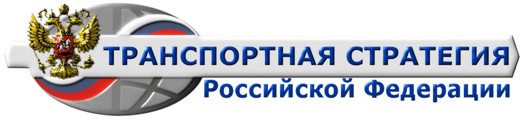 Состояние отдельных видов транспортаВнутренний водный транспортРоль внутреннего водного транспорта определяется географическим расположением внутренних водных путей и сезонностью их использования. Особенно велико значение внутреннего водного транспорта в районах с недостаточно развитыми сухопутными путями сообщения. Значительное развитие получили также международные перевозки грузов с использованием судов река-море плавания.В 2002 году лицензии на коммерческую деятельность имели 2262 субъекта, в том числе на перевозочную деятельность – 1731. 94 лицензиата осуществляют международные перевозки. Около 30% общего числа лицензиатов составляют малые предприятия, 24% - индивидуальные предприниматели.Таблица 6.Основные показатели работы внутреннего водного транспорта в 1994 – 2002 годахПо состоянию на конец 2002 в организациях внутреннего водного транспорта имелось 30815 судов, в том числе на учете в Российском Речном Регистре 29788 судов, в Российском Морском Регистре судоходства - 1027 судов. При общем избытке тоннажа в структуре флота ощущается дефицит современных специализированных судов (танкеров, химовозов, газовозов, комфортабельных пассажирских судов, судов река-море плавания). Средний возраст транспортных судов превышает 26 лет. Доля судов со сроками эксплуатации, превышающими нормативные, приближается к 60%.На внутренних водных путях России функционирует 125 портов, в том числе 11 устьевых речных портов, открытых для захода иностранных судов. При наличии резервов пропускной способности большинства портов они не полностью соответствуют современным требованиям по состоянию и составу перегрузочной техники, по развитию портовых терминальных комплексов. Многие порты совмещают портовую деятельность с выполнением перевозок.Из общего объема перевозок грузов внутренним водным транспортом - 76% составляют перевозки на внутреннем рынке, наиболее значимыми сегментами которого являются: перевозка строительных грузов, главным образом, собственной добычи (41% общего объема внутренних грузовых перевозок), перевозка грузов в районы Крайнего Севера и приравненные к ним территории (14%), перевозка массовых грузов и нефтепродуктов.Таблица 7.Наличие судов в эксплуатационных предприятиях внутреннего водного транспорта (на начало года)Грузовые перевозки в международном сообщении составляют 24% общего объема, но по грузообороту они практически эквивалентны внутренним перевозкам, а по доходам превосходят их.Перевозки пассажиров в целом являются убыточным сегментом рынка и дотируются за счет бюджетных средств. Вместе с тем, туристические, круизные и прогулочные пассажирские перевозки, осуществляемые, главным образом, по водным путям Единой глубоководной системы европейской части страны, высокорентабельны и представляют собой растущий сегмент рынка.Россия располагает самой большой в мире сетью внутренних водных путей (ВВП). Общая протяженность ВВП составляет 101,8 тыс. км., из них путей с гарантированными габаритами – 45,1 тыс. км., с освещаемыми знаками – 21 тыс. км. На ВВП расположено около 700 шлюзов, каналов, дамб и других судоходных гидротехнических сооружений. ВВП обслуживают около 2000 судов технического флота. В европейской части России создана не имеющая аналогов в мире Единая глубоководная система протяженностью 6,5тыс.км. В настоящее время внутренние водные пути России закрыты для прохода иностранных судов, однако предусматривается поэтапное их открытие и интеграция в европейскую воднотранспортную систему.Развитие внутреннего водного транспорта и водных путей имеет ярко выраженный региональный аспект. В северо-западном регионе основным направлением является наращивание экспортно-импортных грузовых перевозок, улучшение условий судоходства на Волго-Балтийском водном пути. В центральном регионе перспективы развития водного транспорта связаны с освоением транспортного коридора «Север-Юг» и потребуют ликвидации лимитирующего по глубинам участка Городец - Н.Новгород. В южном регионе наряду с увеличением грузопотоков в полосе коридора «Север-Юг» будут развиваться перевозки по трассе «Азов- Астрахань» нефти Каспийского региона на страны Европы. Для освоения грузопотоков в регионе планируется ликвидировать ограничения на участке Волгоград – Астрахань на р. Волга и на Кочетовском гидроузле. Развитие водного транспорта в Сибири, на Крайнем Севере и Дальнем Востоке определяются, в значительной степени, безальтернативностью речного транспорта в этих регионах, а также перспективами их экономического освоения. Развитие Северного морского пути создаст предпосылки для развития доставки леса, нефти, других массовых грузов из бассейнов Оби, Енисея и Лены для перевалки на морские суда в портах Арктики. Важным направлением развития водного транспорта в Сибири, Крайнем Севере и на Дальнем востоке является расширение судоходства по малым рекам.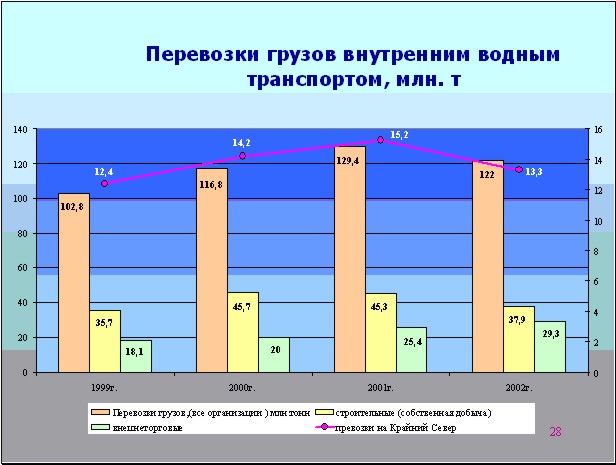 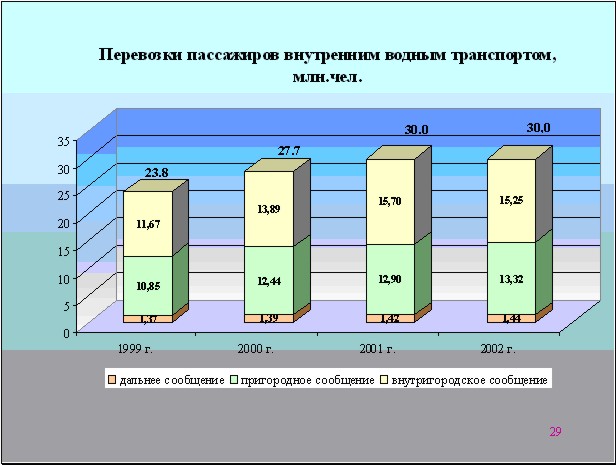 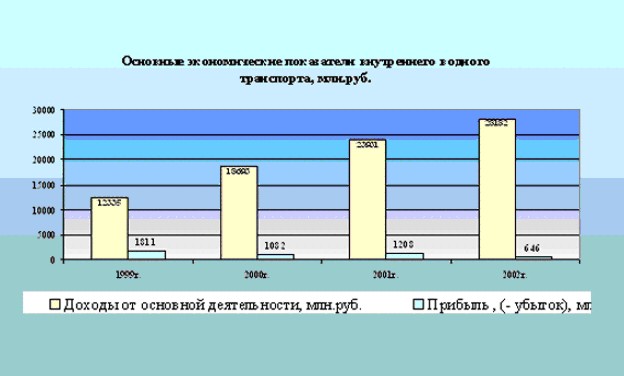 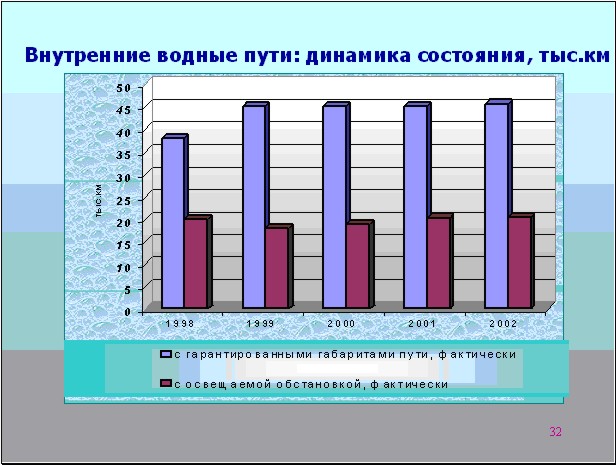 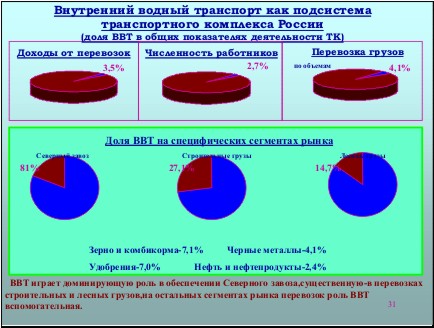 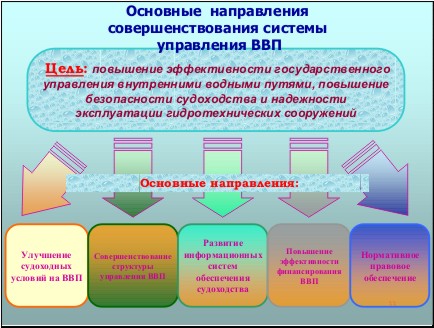 199419951996199719981999200020012002Перевозки грузов, млн. тонн160,4144,9106,1106,7104,0102,8116,8129,4115,7Грузооборот, млрд. т-км.89,690,973,277,468,766,071,082,980,2Перевозки пассажиров, млн. чел.28,526,818,924,918,923,827,730,031,1Пассажирооборот, млн. пасс-км1194,01147,1936,7911,6847,3836,5952,8999,21059,2Группы судовЕдиница измеренияГодыГодыГодыГодыГруппы судовЕдиница измерения1999200020012002Пассажирские и грузопассажирскиеединиц
тыс.пмест1100
162,6926
136,9921
136,1886
129,8Самоходные сухогрузныеединиц
тыс.тонн1482
3005,51299
2603,61193
2346,41080
2150,5Самоходные наливныеединиц
тыс.тонн600
1245,1584
1219,1580
1212,9570
1226,0Буксирные и рейдовыеединиц
тыс.л.с.2350
1409,22052
1263,32045
1248,81929
1196,4Вспомогательныеединиц
тыс.л.с.1030
347,3918
313,6843
292,7785
265,9Несамоходные сухогрузныеединиц
тыс.тонн3884
6636,13453
6007,53386
5806,03235
5619,8Несамоходные наливныеединиц
тыс.тонн462
923,0442
914,0432
910,8407
847,3Несамоходные вспомогательныеединиц
тыс.тонн628
278,3603
285,9595
288,8616
238,2Всего судов
в том числе:
грузовыхединиц
единиц
тыс.тонн11536
6428
11809,710277
5778
10744,29995
5591
10276,19508
5292
9843,6